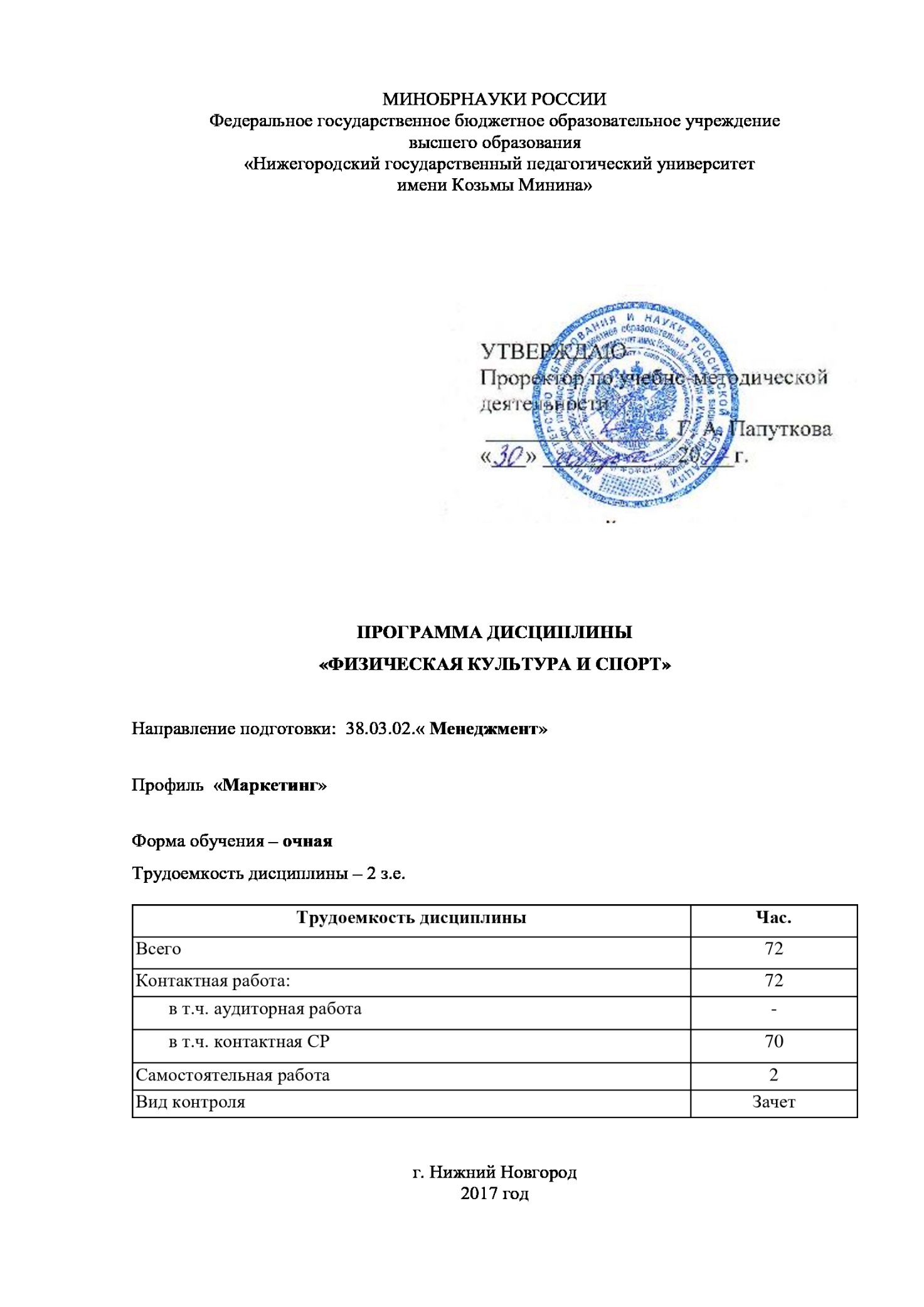 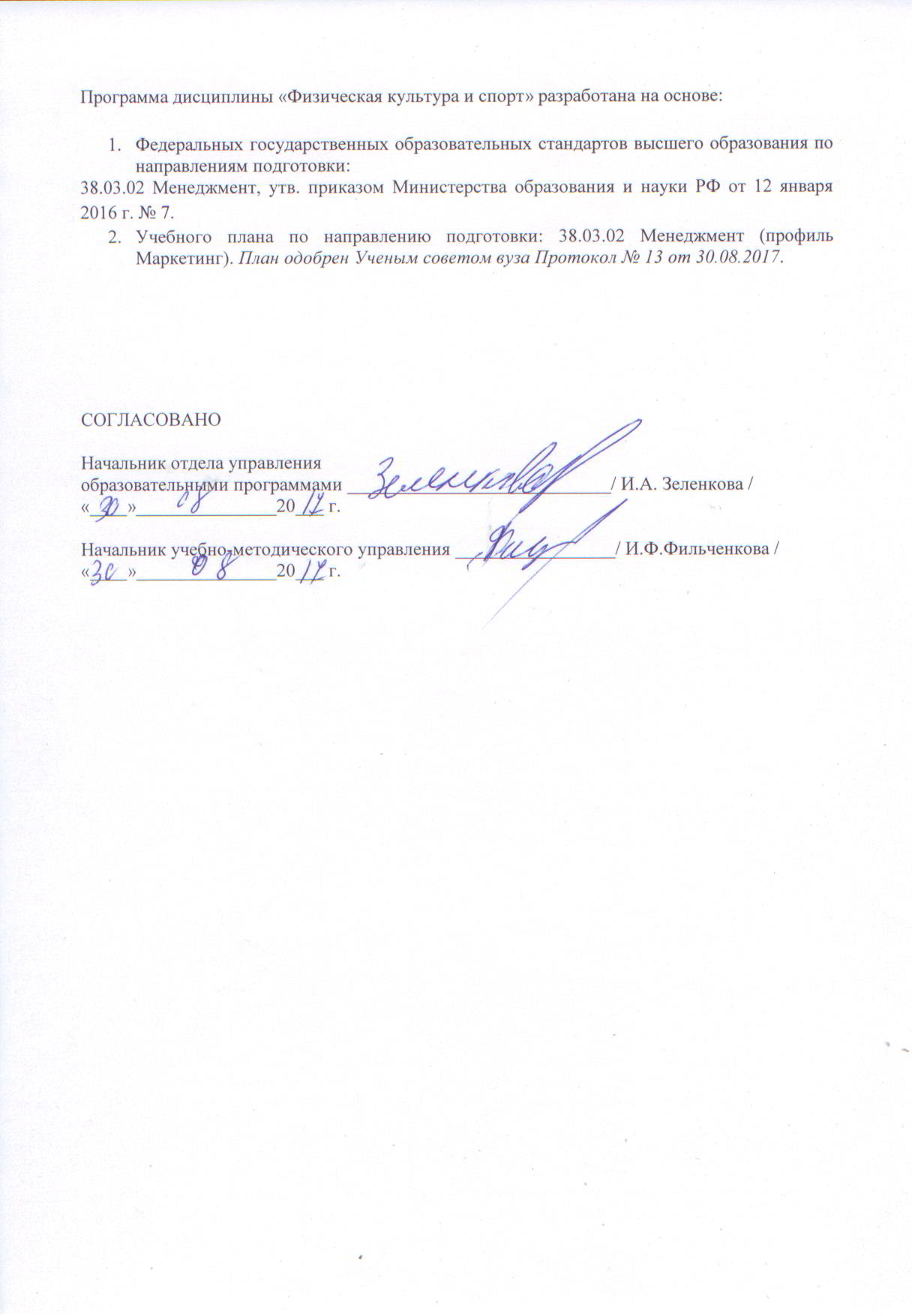 Цели и задачиЦель дисциплины - создать условия для формирования физической культуры личности, заключающейся в способности направленного использования разнообразных средств физической культуры, спорта и туризма для сохранения и укрепления здоровья, психофизической подготовки и самоподготовки к будущей жизни и профессиональной деятельности.Задачи дисциплины:1. Сформировать понимание социальной значимости физической культуры и её роли в развитии личности и подготовке к профессиональной деятельности;2. Обеспечить знание научно - биологических, педагогических и практических основ физической культуры и здорового образа жизни;3. Сформировать мотивационно-ценностное отношение к физической культуре, установку на здоровый стиль жизни, физическое совершенствование и самовоспитание привычки к регулярным занятиям физическими упражнениями и спортом;4. Обеспечить овладение системой практических умений и навыков, обеспечивающих сохранение и укрепление здоровья, психическое благополучие, развитие и совершенствование психофизических способностей, качеств и свойств личности, самоопределение в физической культуре и спорте;5. Способствовать приобретению личного опыта повышения двигательных и функциональных возможностей, обеспечения общей и профессионально-прикладной физической подготовленности к будущей профессии и быту;6. Создать основу для творческого и методически обоснованного использования физкультурно-спортивной деятельности в целях последующих жизненных и профессиональных достижений.2. Место дисциплины в структуре ОПОПЦикл (раздел) ОПОП: Б1.Б.01 2.1. Требования к предварительной подготовке обучающегося:- знания и умения, полученные при освоении предмета «физическая культура» в общеобразовательной школе.2.2. Дисциплины и практики, для которых освоение данной дисциплины необходимо как предшествующее:-Общая физическая подготовка (Круговая тренировка).-Оздоровительная аэробика-Основная гимнастика-Спортивные и подвижные игры-Легкая атлетика3. Компетенции обучающегося, формируемые в результате освоения дисциплины:   Образовательные результаты5. Содержание дисциплины5.1. Тематический план5.2. Методы обученияОбщетеоретические: словесные методы, методы обеспечения наглядности.Методы упражнений: строгого регламентирования, повторно-переменный, игровой, соревновательный.            6. Рейтинг-план6.1. Рейтинг-план7. Учебно-методическое и информационное обеспечение7.1. Основная литература1.	Физическая культура : учебник / Л.В. Захарова, Н.В. Люлина, М.Д. Кудрявцев и др. ; Министерство образования и науки Российской Федерации, Сибирский Федеральный университет, Красноярский государственный педагогический университет им. В. П. Астафьева, Сибирский государственный университет науки и технологий им. акад. М. Ф. Решетнёва и др. - Красноярск : СФУ, 2017. - 612 с. : ил. - Библиогр.: с. 608-609. - ISBN 978-5-7638-3640-0 ; То же [Электронный ресурс]. - URL: http://biblioclub.ru/index.php?page=book&id=4971512.	Небытова, Л.А. Физическая культура : учебное пособие / Л.А. Небытова, М.В. Катренко, Н.И. Соколова ; Министерство образования и науки РФ, Федеральное государственное автономное образовательное учреждение высшего образования «Северо-Кавказский федеральный университет». - Ставрополь : СКФУ, 2017. - 269 с. : ил. - Библиогр.: с. 263-267. ; То же [Электронный ресурс]. - URL: http://biblioclub.ru/index.php?page=book&id=4838443.	Чеснова, Е.Л. Физическая культура : учебное пособие / Е.Л. Чеснова. - Москва : Директ-Медиа, 2013. - 160 с. - Библиогр. в кн. - ISBN 978-5-4458-3076-4 ; То же [Электронный ресурс]. - URL: http://biblioclub.ru/index.php?page=book&id=2109457.2. Дополнительная литература. высш. учеб. заведений – 4-е изд. - М.: Издательский центр «Академия», 2007. – 144 с. 1.	Шамрай, С.Д. Физическая культура : учебное пособие / С.Д. Шамрай, И.В. Кивихарью ; Министерство образования и науки Российской Федерации, Высшая школа народных искусств (институт). - Санкт-Петербург : Высшая школа народных искусств, 2016. - 106 с. : табл., схем. - Библиогр. в кн. - ISBN 978-5-906697-32-5 ; То же [Электронный ресурс]. - URL: http://biblioclub.ru/index.php?page=book&id=4996572.	Физическая культура: учебно-методический комплекс (для студентов экономических специальностей) : учебное пособие / С.И. Бочкарева, О.П. Кокоулина, Н.Е. Копылова и др. - Москва : Евразийский открытый институт, 2011. - 344 с. - ISBN 978-5-374-00521-9 ; То же [Электронный ресурс]. - URL: http://biblioclub.ru/index.php?page=book&id=907753.	Мельникова, Н.Ю. История физической культуры и спорта : учебник / Н.Ю. Мельникова, А.В. Трескин. - 2-е изд. - Москва : Спорт, 2017. - 432 с. - ISBN 978-5-906839-97-8 ; То же [Электронный ресурс]. - URL: http://biblioclub.ru/index.php?page=book&id=4753894.	Глазина, Т.А. Лечебная физическая культура: практикум для студентов специальной медицинской группы : учебное пособие / Т.А. Глазина, М.И. Кабышева ; Министерство образования и науки Российской Федерации, Федеральное государственное бюджетное образовательное учреждение высшего образования «Оренбургский государственный университет». - Оренбург : ОГУ, 2017. - 125 с. : ил. - Библиогр. в кн. - ISBN 978-5-7410-1776-0 ; То же [Электронный ресурс]. - URL: http://biblioclub.ru/index.php?page=book&id=4852847.3. Перечень учебно-методического обеспечения для самостоятельной работы обучающихся по дисциплине1. Аэробика в профессионально-педагогической подготовке студентов: Учебно-методическое пособие/В.А. Кузнецов, О.В. Сесорова, Л.В. Туркина.- Н.Новгород: Миннский университет, 2014.- 32с.2. Организация силовой подготовки студентов к сдаче зачетных нормативов по ОФП: Методическое пособие/ В.А. Кузнецов, Е.Ю. Брюсов, О.В. Сесорова, Л.В. Туркина; под ред. А.Б. Смирнова.- Н.Новгород: НГПУ им. К.Минина, 2010.- 34с.3. Подвижные игры и «Веселые старты» в профессионально-педагогической подготовке будущих учителей: Учебно-методическое пособие; Сост. Н.И. Кулакова, В.А. Кузнецов, Е.Ю. Брюсов, А.Б. Смирнов, С.В. Лемаев  – Н.Новгород: НГПУ им. К.Минина, 2012. - 82 с.4. Профессионально-педагогическая подготовка студентов на примере туризма: Учебно-методическое пособие/А.Б.Смирнов и др.- Н.Новгород: Миннский университет, 2014.- 63с.5. Кузнецов В.А., Смирнов А.Б. Теоретические основы физкультурно-педагогической деятельности: Учебное пособие/ под общ. ред. В.А.Кузнецова. - Н.Новгород: Миннский университет, 2014.- 158 с.6. Учебно-методический комплекс «Физическая культура» / разработчики – Смирнов А.Б., Кузнецов В.А., утв. проректором по УМД НГПУ им. К.Минина Папутковой Г.А. 03.09.2014г.7.4. Перечень ресурсов информационно-телекоммуникационной сети «Интернет», необходимых для освоения дисциплиныwww.Book.ru Коллекция издательства КнорусCyberleninka.ru Научная электронная библиотека ≪Киберлиника≫eLiBRARy.ru Научная электронная библиотека LiBRARy.ruhttp://www.basket.ru/ сайт Федерации баскетбола Россииhttp://www.vollev.ru/ сайт Федерации волейбола Россииhttp://www.russwimming.ru/ сайт Федерации плавания Россииhttp://www.rusathletics.com/ сайт Федерации легкой атлетики Россииhttp://www.rusfootball.info/ сайт футбола Россииhttp://www.afkonline.ru/biblio.html ежеквартальный журнал Адаптивная физическаякультура (АФК) - интернет-версия8. Фонды оценочных средствФонд оценочных средств представлен в Приложении 1.9. Материально-техническое обеспечение образовательного процесса по дисциплине9.1. Описание материально-технической базыРеализация дисциплины требует наличия: спортивных залов и площадок, тренажеров, спортивного инвентаря.Технические средства обучения: аудио и видео аппаратура, орг.- и мультимедийная техника.9.2. Перечень информационных технологий для образовательного процесса, включая перечень программного обеспечения и информационных справочных систем- компьютерная тестовая система Moodle;- табличный редактор MS Excel;- ЭИОС Мининского университета.ОК-7: способностью использовать методы и средства физической культуры для обеспечения полноценной социальной и профессиональной деятельностиОК-7: способностью использовать методы и средства физической культуры для обеспечения полноценной социальной и профессиональной деятельностиЗнать:Знать:Уровень 1определение основных категорий и понятий, характеризующих физическое здоровье и здоровый образ жизни человека; основы физического здоровья человека; возможности укрепления здоровья человека; основные методы физического воспитания и самовоспитания.Уровень 2определение основных категорий и понятий, характеризующих физическое здоровье и здоровый образ жизни человека; основы физического здоровья человека; принципы здорового образа жизни человека; основные методы физического воспитания и самовоспитания; возможности укрепления здоровья человека; возможности адаптационных резервов организма человека.Уровень 3определение основных категорий и понятий, характеризующих физическое здоровье и здоровый образ жизни человека; основы законодательства о физической культуре и спорте; основы физического здоровья человека; принципы здорового образа жизни человека;  основные методы физического воспитания и самовоспитания; возможности укрепления здоровья человека; возможности адаптационных резервов организма человека.Уметь:Уметь:Уровень 1использовать принципы здорового образа жизни человека; применять основные методы физического воспитания и самовоспитания.Уровень 2укреплять свое физическое здоровье, развивать адаптационные резервы своего организма; логично и аргументировано представить необходимость здорового образа жизни человека.Уровень 3развивать адаптационные резервы своего организма; укреплять свое физическое здоровье; интерпретировать методы физического воспитания и самовоспитания для повышения адаптационных резервов организма и укрепления здоровья.Владеть:Владеть:Уровень 1опытом использования принципов здорового образа жизни; опытом применения основных методов физического воспитания и самовоспитания.Уровень 2опытом укрепления своего физического здоровья; демонстрирует применение основных методов физического воспитания и самовоспитания.Уровень 3навыками развития адаптационных резервов своего организма; навыками укрепления своего физического здоровья; готовностью к достижению оптимального уровня своего физического здоровья.Код ОР дисциплиныОбразовательные результаты дисциплиныКод компетенций ОПОПСредства оценивания ОРОР.1Демонстрирует умения использования средств и методов физической культуры, необходимых для планирования и реализации  физкультурно - педагогической деятельности.ОК-7Контрольные нормативы,  тестирование в ЭИОСОР.2Демонстрирует необходимый уровень физических кондиций для самореализации в профессиональной деятельности.ОК-7Контрольные нормативы, тестНаименование темыКонтактная работаКонтактная работаКонтактная работаСамостоятельная работаВсего часов по дисциплинеНаименование темыАудиторная работаАудиторная работаКонтактная СР (в т.ч. в ЭИОС)Самостоятельная работаВсего часов по дисциплинеНаименование темыЛекцииСеминарыКонтактная СР (в т.ч. в ЭИОС)Самостоятельная работаВсего часов по дисциплинеРаздел1.Теоретический 8Тема 1.1 Физическая культура в профессиональной подготовке студентов и социокультурное развитие личности студента. Психофизиологические основы учебного труда и интеллектуальной деятельности. 22Тема 1.2 Основы здорового образа жизни студента. Физическая культура в обеспечении здоровья. Средства физической культуры. 22Тема 1.3 Общая физическая и спортивная подготовка студентов в образовательном процессе.22Тема 1.4 Методические основы самостоятельных занятий физическими упражнениями и  самоконтроль в процессе  занятий.22Раздел 2. Методико-практический 64Тема 2.1 Методика организации внеучебных форм физической культуры.1414Тема 2.2 Методы оценки уровня здоровья.22Тема 2.3 Методика освоения элементов ППФП.1414Тема 2.4 Методика развития физических качеств.1616Тема 2.5 Методика проведения малых форм физической культуры в режиме дня.1616Тема 2.6 Профилактика заболеваний средствами физической культуры.22Итого:86472№ п/пКод ОР дисциплиныВиды учебной деятельностиобучающегосяСредства оцениванияБалл за конкретное задание(min-max)Число заданий за семестрБаллыБаллы№ п/пКод ОР дисциплиныВиды учебной деятельностиобучающегосяСредства оцениванияБалл за конкретное задание(min-max)Число заданий за семестрМинимальныйМаксимальныйРаздел1.ТеоретическийРаздел1.ТеоретическийРаздел1.ТеоретическийРаздел1.ТеоретическийРаздел1.ТеоретическийРаздел1.ТеоретическийРаздел1.ТеоретическийРаздел1.Теоретический1ОР.1-1-1Составление и выполнение комплекса ОРУКонтрольные нормативы5-1015102ОР.1-1-1Тестирование по теоретическому разделуТестирование в ЭИОС5-1031530Раздел 2. Методико-практическийРаздел 2. Методико-практическийРаздел 2. Методико-практическийРаздел 2. Методико-практическийРаздел 2. Методико-практическийРаздел 2. Методико-практическийРаздел 2. Методико-практическийРаздел 2. Методико-практический3ОР.1-1-1Выполнение контрольных нормативов по ОФПКонтрольные нормативы4-6520304ОР.1-1-1Тестирование по разделуТестирование в ЭИОС5-1031530Итого:55100